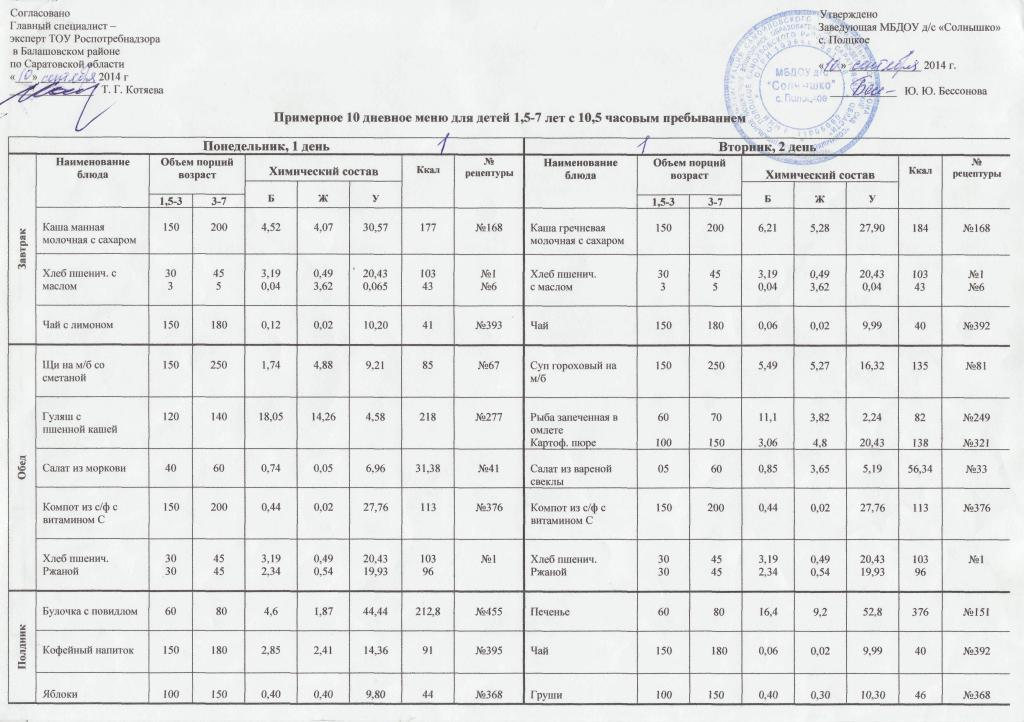 Среда, 3 деньСреда, 3 деньСреда, 3 деньСреда, 3 деньСреда, 3 деньСреда, 3 деньСреда, 3 деньСреда, 3 деньСреда, 3 деньЧетверг, 4 деньЧетверг, 4 деньЧетверг, 4 деньЧетверг, 4 деньЧетверг, 4 деньЧетверг, 4 деньЧетверг, 4 деньЧетверг, 4 деньЗавтракНаименование блюдаОбъем порцийвозрастОбъем порцийвозрастХимический составХимический составХимический составКкал№ рецептурыНаименование блюдаОбъем порцийвозрастОбъем порцийвозрастХимический составХимический составХимический составКкал№ рецептурыЗавтракНаименование блюдаОбъем порцийвозрастОбъем порцийвозрастБЖУКкал№ рецептурыНаименование блюдаОбъем порцийвозрастОбъем порцийвозрастБЖУКкал№ рецептурыЗавтракНаименование блюда1,5-33-7БЖУКкал№ рецептурыНаименование блюда1,5-33-7БЖУКкал№ рецептурыЗавтракКаша пшенная молочная с сахаром1502005,675,2832,55200№168Суп вермишелевый молочный с сахаром1502007,186,523,54181№93ЗавтракХлеб пшенич. с маслом3034553,190,040,493,6220,430,06510343№1№6Хлеб пшенич. с маслом3034553,190,040,493,6220,430,06510343№1№6ЗавтракЧай с лимоном1501800,120,0210,2041№393Чай 1501800,060,029,9940№392ОбедСуп картоф. С мясом на м/б1502002,342,8216,71101№77Борщ  на м/б со сметаной1502001,734,912,2100№57ОбедГуляш с макаронами12010014015018,055,514,264,574,5826,44218168№277№317Ленивые голубцы15020014,129,0420,26219№298ОбедСалат овощной «винигрет»1502002,7612,3616,38189,6№45Салат из свежей капусты40600,843,645,4152,44№20ОбедКомпот из с/ф с витамином С1502000,440,0227,76113№376Компот из с/ф с витамином С1502000,440,0227,76113№376ОбедХлеб пшенич. Ржаной303045453,192,340,490,5420,4319,9310396№1Хлеб пшенич. Ржаной303045453,192,340,490,5420,4319,9310396№1ПолдникБулочка творожная508010,464,839,6244,8№483Оладьи 1001508,136,8647,1280№449ПолдникФруктовый сок 1501800,9-18,1876№5Чай1501800,060,029,9940№392ПолдникАпельсины1001500,600,1415,066№368Бананы1001501,500,5021,095№368Пятница, 5 деньПятница, 5 деньПятница, 5 деньПятница, 5 деньПятница, 5 деньПятница, 5 деньПятница, 5 деньПятница, 5 деньПятница, 5 деньПонедельник, 6 деньПонедельник, 6 деньПонедельник, 6 деньПонедельник, 6 деньПонедельник, 6 деньПонедельник, 6 деньПонедельник, 6 деньПонедельник, 6 деньЗавтракНаименование блюдаОбъем порцийвозрастОбъем порцийвозрастХимический составХимический составХимический составКкал№ рецептурыНаименование блюдаОбъем порцийвозрастОбъем порцийвозрастХимический составХимический составХимический составКкал№ рецептурыЗавтракНаименование блюдаОбъем порцийвозрастОбъем порцийвозрастБЖУКкал№ рецептурыНаименование блюдаОбъем порцийвозрастОбъем порцийвозрастБЖУКкал№ рецептурыЗавтракНаименование блюда1,5-33-7БЖУКкал№ рецептурыНаименование блюда1,5-33-7БЖУКкал№ рецептурыЗавтракКаша рисовая молочная  с сахаром1502003,094,0732,09177№168Каша ячневая молочная с сахаром1502004,394,2028,30169№168ЗавтракХлеб пшенич. с маслом3034553,190,040,493,6220,430,06510343№1№6Хлеб пшенич. с маслом3034553,190,040,493,6220,430,06510343№1№6ЗавтракЧай с лимоном1501800,120,0210,2041№393Чай1501800,060,029,9940№393ОбедСуп крестьянск с пшенич. кр. на м/б1502502,317,7315,42140,58№245Суп картоф. с  макарон. изд. на м/б1502502,682,8317,14104,7№233ОбедГуляш с гречневой кашей12010014015018,058,5914,266,094,5838,64218243№277№313Плов мясной15020019,3316,1933,99359№304ОбедСалат из моркови40600,740,056,9631,38№41Салат из вареной свеклы 40600,853,655,1956,34№33ОбедКомпот из с/ф с витамином С1502000,440,0227,76113№376Компот из с/ф с витамином С1502000,440,0227,76113№376ОбедХлеб пшенич. Ржаной303045453,192,340,490,5420,4319,9310396№1Хлеб пшенич. Ржаной303045453,192,340,490,5420,4319,9310396№1ПолдникВатрушка с творогом608010,56,2633,3230№458Булочка с сыром501580207,424,641,585,941,7-21172№479№7ПолдникКефир с бифидофлорой и  сахаром1501805,224,57,290№401Фруктовый сок 1501800,9-22,8695№5ПолдникЯблоки1001500,40,409,8044№368Апельсины1001500,600,1415,066№368Вторник, 7 деньВторник, 7 деньВторник, 7 деньВторник, 7 деньВторник, 7 деньВторник, 7 деньВторник, 7 деньВторник, 7 деньВторник, 7 деньСреда, 8 деньСреда, 8 деньСреда, 8 деньСреда, 8 деньСреда, 8 деньСреда, 8 деньСреда, 8 деньСреда, 8 деньЗавтракНаименование блюдаОбъем порцийвозрастОбъем порцийвозрастХимический составХимический составХимический составКкал№ рецептурыНаименование блюдаОбъем порцийвозрастОбъем порцийвозрастХимический составХимический составХимический составКкал№ рецептурыЗавтракНаименование блюдаОбъем порцийвозрастОбъем порцийвозрастБЖУКкал№ рецептурыНаименование блюдаОбъем порцийвозрастОбъем порцийвозрастБЖУКкал№ рецептурыЗавтракНаименование блюда1,5-33-7БЖУКкал№ рецептурыНаименование блюда1,5-33-7БЖУКкал№ рецептурыЗавтракКаша манная молочная с сахаром1502004,524,0730,57177№168Каша пшенич. молочная  с сахаром1502005,434,2333,38193№168ЗавтракХлеб пшенич. с маслом3034553,190,040,493,6220,430,06510343№1№6Хлеб пшенич. с маслом3034553,190,040,493,6220,430,06510343№1№6ЗавтракЧай с лимоном1501800,120,0210,2041№392Чай 1501800,060,029,9940№393ОбедСуп картоф. с мясн фрикад. на м/б1502506,645,1815,44139№82Щи на м/б со сметаной2002501,744,889,2185№67ОбедГуляш с макаронами12010014015018,055,514,264,574,5826,44218168№277№317Котлета с картоф пюре651007515011,923,068,84,811,6420,43173138№282№321ОбедСалат овощной «винегрет»1502002,7612,3616,8189,6№45Салат из свеж. капусты40600,843,645,4152,44№20ОбедКомпот из с/ф с витамином С1502000,440,0227,76113№376Компот из с/ф с витамином С1502000,440,0227,76113№376ОбедХлеб пшенич. Ржаной303045453,192,340,490,5420,4319,9310396№1Хлеб пшенич. Ржаной303045453,192,340,490,5420,4319,9310396№1ПолдникВафли50802,3362,66462283,336№152Пирожки с рыбой608010,456,7427,21222№454ПолдникЧай1501800,060,029,9940№392Кефир с бифидофлорой сахаром 1501805,224,57,290№401ПолдникБананы1001501,500,5021,095№368Груши1001500,400,3010,3046№368Четверг, 9 деньЧетверг, 9 деньЧетверг, 9 деньЧетверг, 9 деньЧетверг, 9 деньЧетверг, 9 деньЧетверг, 9 деньЧетверг, 9 деньЧетверг, 9 деньПятница, 10 деньПятница, 10 деньПятница, 10 деньПятница, 10 деньПятница, 10 деньПятница, 10 деньПятница, 10 деньПятница, 10 деньНаименование блюдаОбъем порцийвозрастОбъем порцийвозрастХимический составХимический составХимический составКкал№ рецептурыНаименование блюдаОбъем порцийвозрастОбъем порцийвозрастХимический составХимический составХимический составКкал№ рецептурыНаименование блюдаОбъем порцийвозрастОбъем порцийвозрастБЖУКкал№ рецептурыНаименование блюдаОбъем порцийвозрастОбъем порцийвозрастБЖУКкал№ рецептурыНаименование блюда1,5-33-7БЖУКкал№ рецептурыНаименование блюда1,5-33-7БЖУКкал№ рецептурыЗавтракСуп вермишелевый молочный с сахаром1502007,186,523,54181№93Каша рисовая молочнаяс сахаром1502003,094,0732,09177№168ЗавтракХлеб пшенич. с маслом3034553,190,040,493,6220,430,06510343№1№6Хлеб пшенич. с маслом3034553,190,040,493,6220,430,06510343№1№6ЗавтракЧай с лимоном1501800,120,0210,241№392Чай 1501800,060,029,9940№393ОбедСуп картоф. с мясом на м/б1502002,342,8216,71101№235Борщ  на м/б со сметаной1502001,734,912,2100№57ОбедГуляш с гречнев. кащей 12010014015018,058,5914,266,094,5838,64218243№277№313Рыба тушеная с овощами в томате60707, 043,561,9270№247ОбедСалат из моркови40600,740,056,9631,38№41Салат из вареной свеклы 40600,853,655,1956,34№33ОбедКомпот из с/ф с витамином С1502000,440,0227,76113№376Компот из с/ф с витамином С1502000,440,0227,76113№376ОбедХлеб пшенич. Ржаной303045453,192,340,490,5420,4319,9310396№1Хлеб пшенич. Ржаной303045453,192,340,490,5420,4319,9310396№1ПолдникБлины с маслом1003150511,30,0417,653,6262,80,06542843№267№6Булочка с сыром501580207,424,641,585.941,7-21172№479№7ПолдникКофейный напиток 1501802,852,4114,3691№395Фруктовый сок1501800,540,3629,34123№5ПолдникЯблоки 1001500,400,409,8044№368Апельсины1001500,600,1415,066№368